A.	PHẦN TRẮC NGHIỆM (7,0 điểm):Câu 1:  bằng:A.  nếu .	B.  nếu .	C.  nếu .	D.  nếu .Câu 2: Chọn mệnh đề sai trong các mệnh đề sau:A.  nếu  là hằng số.	B.  với  nguyên dương.C. .	D.  với  nguyên dương.Câu 3:Trong các mệnh đề dưới đây, mệnh đề nào sai?.A. Nếu  và  thì .B. Nếu  và  thì .C. Nếu  và  thì .D. Nếu  và  và  với mọi  thì .Câu 4:	Cấp số nhân lùi vô hạn là cấp số nhân có công bội q thỏa mãn: A. .		B..		C. .		D. .Câu 5:	Trong các khẳng định dưới đây có bao nhiêu khẳng định đúng?(I)  với  nguyên dương.	(II)  nếu .(III)  nếu A. .			B. .			C. .			D..Câu 6: Tính A. .		B. .			C. .			D. .Câu 7:	Tính .A. .			B. .			C. .			D. .Câu 8:  bằng	A. 1			B.  				C.  					D. -2Câu 9:	Tổng vô hạn sau đây  có giá trị bằng	A. .			B. .			C. .			D. .Câu 10: Trong các mệnh đề sau, mệnh đề nào sai?A. (c là hằng số).			B. .C..			D. .Câu 11: Trong các mệnh đề sau, mệnh đề nào đúng?A. (c là hằng số).			B. .C..					D. .Câu 12:Chọn khẳng định đúng:A. .	B. .C. .	D. .Câu 13: bằng	A. 		B. 0			C. 10		D. - 14Câu 14:	Tính A. 5.			B. 1.			C..			D. .Câu 15:Tính A. .			B. .			C. .		D. .Câu 16:Tính A. .		B. .			C. 			D. .Câu 17: Hình nào trong các hình dưới đây là đồ thị của hàm số không liên tục tại ?A. .		B. .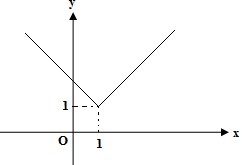 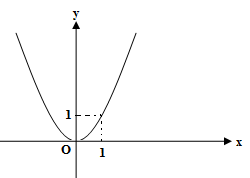 C. .		D..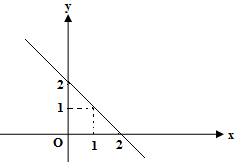 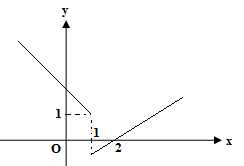 Câu 18: Cho hàm  và  là hai hàm số liên tục tại điểm . Khẳng định nào sau đây sai?A. Hàm số  liên tục tại điểm .	B. Hàm số  liên tục tại điểm .C. Hàm số  liên tục tại điểm .		D. Hàm số  liên tục tại điểm .Câu 19: Cho hàm số . Trong các mệnh đề sau, mệnh đề nào sai?A. Phương trình f(x) = 0 có ít nhất một nghiệm trong khoảng (0; 1).B. Phương trình f(x) = 0 vô nghiệm trong khoảng (0; 1).C. Phương trình f(x) = 0 có nhiều nhất là 3 nghiệm.D. Phương trình f(x) = 0 có ít nhất một nghiệm trong khoảng (-1; 1).Câu 20: Chọn khẳng định sai trong các khẳng định sau:A. Hàm số  liên tục trên các khoảng , .B. Hàm số  liên tục tại điểm .C. Hàm số  liên tục tại điểm .D. Hàm số  liên tục trên  Câu 21:  Cho phương trình:  (1). Trong các mệnh đề sau, mệnh đề nào sai?A. (1) có nghiệm trên khoảng (-1; 1).	B. (1) có nghiệm trên khoảng (0; 1).C. (1) có nghiệm trên R.	D. Vô nghiệm.Câu 22: Cho lăng trụ . Gọi  là trung điểm của . Khi đó hình chiếu song song của điểm  lên  theo phương chiếu  là	A. Trung điểm.	B.Trung điểm .	C. Điểm .		D. Điểm .Câu 23: Nếu là hình lăng trụ thì: A. Các mặt bên là hình vuông.		B. Các mặt bên là hình chữ nhật.C. Các mặt bên là hình thoi.			D.Các mặt bên là hình bình hành.Câu 24: Giả sử đường thẳng  song song với phương chiếu . Hình chiếu song song của đường thẳng  theo phương l lên mặt phẳng chiếu (P) là:A. Đường thẳng song song với phương chiếu  .	B. Đường thẳng vuông góc với phương chiếu .C. Đường thẳng trên mặt phẳng chiếu (P).		D.Giao điểm của  với mặt phẳng chiếu (P).Câu 25: Cho tứ diện . Hỏi có bao nhiêu vectơ khác vectơ  mà mỗi vectơ có điểm đầu, điểm cuối là hai đỉnh của tứ diện ?A..			B. .			C. .			D. .Câu 26: Cho hình lập phương . Chọn mệnh đề đúng?A. .	B. .	C. .		D..Câu 27: Cho tứ diện  có trọng tâm  Mệnh đề nào sau đây sai?A.  là hai đường thẳng chéo nhau.		B. .C. đồng phẳng.				D. .Câu 28: Cho hình lăng trụ  Đặt  Khẳng định nào sau đây đúng?A. .					B. .C..					D. B. PHẦN TỰ LUẬN(3,0 điểm):Câu 29: Cho hàm số . Tìm  để hàm số liên tục tại .Câu 30: Cho tứ diện , các điểm ,  lần lượt là trung điểm của  và . Gọi  là trung điểm của đoạn thẳng , điểm  là trọng tâm của tam giác . Chứng minh ba điểm , ,  thẳng hàng.Câu 31:  Cho hàm số  xác định trên  thỏa mãn   và  tính  -------------------------Hết-------------------------ĐÁP ÁNA. PHẦN TRẮC NGHIỆMB. PHẦN TỰ LUẬNthuvienhoclieu.comĐỀ ÔN THI GIỮA HỌC KÌ II, NĂM HỌC 2021 - 2022MÔN: TOÁN 11Thời gian làm bài: 45 phút, không kể thời gian phát đềCÂU1234567891011121314Đ/ANBDCBDADBBCCCCCCÂU1516171819202122232425262728Đ/ANBBDCBBDBDDADCCCâuNội dung trình bàyĐiểm29Cho hàm số . Tìm  để hàm số liên tục tại .Tậpxácđịnhvà .Ta có: 0,250,25Hàm số liên tục tại .0,25Vậy hàm số liên tục tại x = 1khi 0,2530Cho tứ diện , các điểm ,  lần lượt là trung điểm của  và . Gọi  là trung điểm của đoạn thẳng , điểm  là trọng tâm của tam giác . Chứng minh ba điểm , ,  thẳng hàng.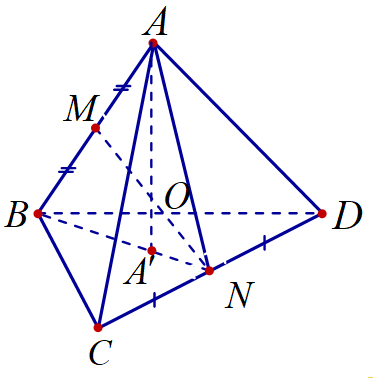 Chọn hệ cơ sở: , , .0,25Ta có:* .0,25* .0,25Vậy  nên ba điểm , ,  thẳng hàng.0,2531Cho hàm số  xác định trên  thỏa mãn   và  tính Vì  và 0,250,25. 0,250,25